Title (Heading 1)(Calibri 20 pt bold)Abstract: body text in Georgia 10 pt (1 line spacing).  Keep under 200 words.Keywords: up to six keywords separated by commas. Body text in Georgia 10 pt (1 line spacing).Introduction (Heading 2)(Calibri 18 pt)Body text. (IJICTA Body Text) Georgia 11 pt 1 line spacing.Use the styles that have been defined in the template.		(5)Cite references thus (Milne 2010: 33-35) at the most relevant points within a sentence, i.e. not outside the full stop. This is known as APA style - http://www.apastyle.org Another Heading (Heading 2)Body text: Georgia 11 pt 1 line spacingA sub-Heading (Heading 3)(Calibri 16 pt)A sub-sub-Heading (Heading 4)(Calibri 14 pt)Table 1. Caption (above Table) (Calibri 10 pt bold)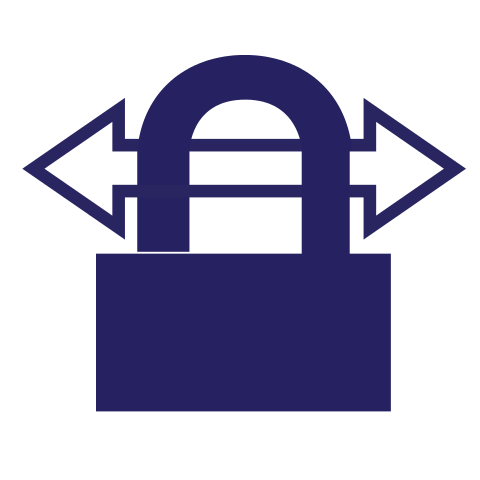 Figure 1. Caption (below Figure) (Calibri 10 pt bold)Recommendations (Heading 2)(optional)Body text: Georgia 11 pt 1 line spacingConclusions and Future Work (Heading 2)Body text: Georgia 11 pt 1 line spacingAcknowledgements (Heading 2)(optional)Body text: Georgia 11 pt 1 line spacingReferences (Heading 2)Jones, B. (2017). This is a reference. Georgia 11 pt 1 line spacing with one line between each reference. There is a reference style that provides the correct layout.Light, A. (2016). This is the next reference. The APA style of formatting http://www.apastyle.org is to be used.Endnotes (Heading 2)Note: footnotes are not permitted at all. Endnotes should be minimised. If an endnote cites a reference you should use the same APA style of citation as in the body of the paper; i.e. the full reference must appear in the list of References, so that it will then be automatically included in citation databases. Author#1 (Calibri 14 pt)Affiliation (Georgia 11 pt)Email (Georgia 11pt)Author#2AffiliationEmail (Georgia 11pt)TableHeadingStyleTable Body